John William Eckrote 
August 22, 1873 – April 4, 1938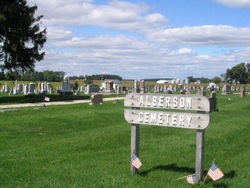 Photo by Barbara Baker Anderson    Services for John William Eckrote, retired Bluffton mail carrier will be today in Jennings Funeral Home, Tampa, Fla.    Mr. Eckrote died Saturday of injuries received in a traffic accident near his home in Tampa.    Surviving are his wife, Frances; a stepson, Wayne N. Lockwood Sr., Fort Wayne and two sisters, Mrs. Schuyler Riggs and Mrs. Donald Dunbar, Tampa.Fort Wayne Journal-Gazette (IN); April 21, 1970, Page 2A